Unit 3: NAPTIME. Write (Viết từ vựng thích hợp)Choose the best correct (Chọn từ đúng chính tả)A. naptime			B. napthime			C. naptineA. ber				B. bear			C. bearoA. banket			B. blanket			C. blankitA. pillow			B. bilow			C. pilowA. quiuet			B. quiet			C. qiuetTranslate to English (Dịch sang tiếng Anh)Nó là quyển sách của tôiIt’s my book.Hãy yên lặng!_____________________________________________Đó là con gấu bông của tôi._____________________________________________Không phải ! Nó là cái chăn của tôi._____________________________________________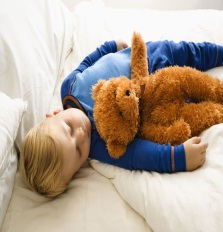 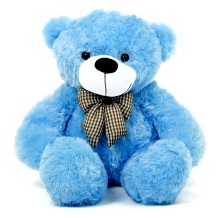 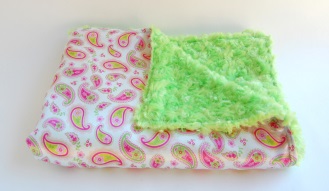 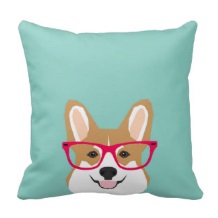 naptime1___________2_____________3_______________